 Saint Valentin 2019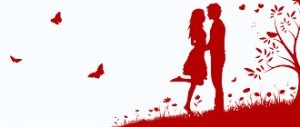 Un menu gastronomique 7 services réconfortant aux saveurs florales et agrumes, pour 2 personnes à emporter.À partager sous les couvertures!170$ + Taxes, Seulement sur réservation,Disponible les 13, 14, 15, 16, et 17 Février 2019.     Les amuses - boucheBonbons de foie gras de canard, eau de rose et mandarines confites, chocolat 70%.Pétoncle mi-fumé au jasmin en carpaccio, oranges sanguines et lime.Fleur de truite en gravlax de Grand Marnier, fromage de chèvre frais au basilic et biscotti aux pistaches et fenouil.L’entrée 1Tataki de cerf de la ferme Makavy à Saint-Charles sur le Richelieu mariné à la bière aux agrumes puis mi-fumé, pamplemousse rose, mousseline froide  de patates douce, mini cresson et vinaigrette au pamplemousse confit.Le granité à l’eau de coco poivre long et fleur d’oranger.L’entrée 2Dos de morue de l’Atlantique rôti en croûte d’épices et cacao, duo crémeux de topinambour truffé et betteraves rouge à la lime.Le plat principal Le canard en 2 façons, magret mariné puis rôti, effiloché de cuisse braisée au café.Demi-glace de canard violette et foie gras.Croquette de pommes de terre à l’orange, légumes.Le dessertComme une tarte au citron  à partager. Crème glacée au citron Meyer et sorbet citron,  Sablé Breton chocolaté à la lavande.Les mignardisesSuçon de <<rice crispies>> piment d’Espelette, chocolat 70% et perles à la fraise.La truffe framboise et pistaches à croquer à 2.Pour le lendemain : Viennoiseries pur beurre à cuire.